Անդամակցութեան ԴիմումնագիրMembership Application FormՄասնաճիւղի անուն / Chapter Name 									Անուն / First Name		Մականուն / Last Name 	Ծննդեան Մականուն / Maiden NameՀասցէ /AddressԹիւ / Number	    			 Պողոտայ / Street 		Յարկաբաժին / Apt. #Քաղաք  / City				Նահանգ  / Province 			Postal CodeՏան հեռ. / Home Phone 		Բջիջային հեռ. / Cellphone		  Ե-Նամակ / EmailԾննդավայր / Country of Birth			Ծննդեան Թուական / Date of Birth (DD/MM/YYYY)Ամուսնական վիճակ / Marital Status			Ամուսինի անուն / Name of SpouseԼեզուներ	   ⃝ Հայերէն	⃝ Ֆրանսերէն 		⃝ Անգլերէն	  ⃝ Այլ 				Languages	   ⃝ Armenian	   ⃝ French		 ⃝ English	   ⃝ Other 			Ուսում 	        ⃝ Նախակրթարան       ⃝ Երկրորդական	   ⃝ Ճեմարան	   ⃝ ՀամալսարանEducation      ⃝ Elementary	      ⃝ Secondary		   ⃝ College 	   ⃝  University	Վկայական / Post-Secondary Certificate or Degree	Գործի պաշտօն կամ զբաղում / Profession or OccupationԱյլ հետաքրքրութիւններ / Hobbies: 																						Ինչու՞ կուզէք անդամակցիլ ՀՕՄ-ին / Why would you like to join the ARS? Անդամակցութիւն այլ կազմակերպութիւններու մէջ / Membership in Other OrganizationsԱյլ մասնաճիւղէ փոխանցւող անդամ / Member Transferring from Another ChapterՀՕՄ-Ի անդամակցութեան թուական	 	Մասնաճիւղի անուն եւ քաղաք ուրկէ կը փոխանցուիքDate Joined ARS				Name of Chapter and City Transferring From	Վարչական կամ յանձնախմբային պաշտօններ վարած ՀՕՄ-ի շարքերուն մէջ / Executive and Committee Positions Held in ARSԴիմողի ստորագրութիւն / Applicant Signature					Թուական / DateԱ. հովանաւորի անուն եւ ստորագրութիւն / Name and Signature of 1st Sponsor	Թուական / DateԲ. hովանաւորի անուն եւ ստորագրութիւն՝ / Name and Signature of 2nd Sponsor	Թուական / Date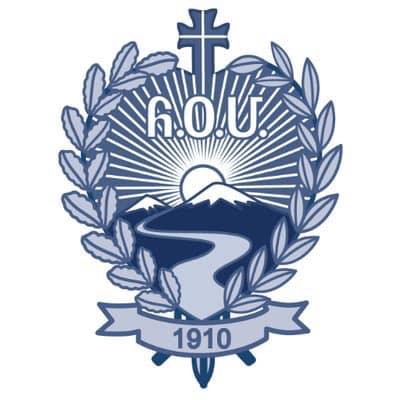 Հայ Օգնութեան Միութիւն (ՀՕՄ) - ԳանատաArmenian Relief Society of Canada (ARS) Inc.